		แบบ กษ.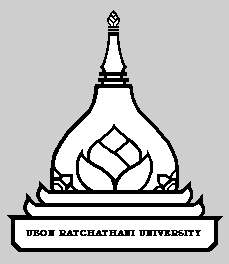 แบบรายงานผลของโครงการวิจัยฉบับสมบูรณ์สำหรับทุนอุดหนุนจาก เงินรายได้คณะเกษตรศาสตร์เพื่อการพัฒนาและสนับสนุนงานวิจัยคณะเกษตรศาสตร์  มหาวิทยาลัยอุบลราชธานี(ก) หัวข้อสำคัญของรายงานการวิจัยฉบับสมบูรณ์ ประกอบด้วย	๑. ส่วนต้น 		๑. หน้าปก				๒. ปกใน		๓. กิตติกรรมประกาศ			๔. บทคัดย่อ (ทั้งภาษาไทยและภาษา   อังกฤษ)		๕. สารบัญเรื่อง				๖. สารบัญตาราง		๗. สารบัญภาพ				๘. คำอธิบายสัญลักษณ์	๒. ส่วนกลาง		๑. บทนำ				๒. เนื้อเรื่อง		๓. ข้อวิจารณ์				๔. สรุปและข้อเสนอแนะ	๓. ส่วนท้าย		๑. บรรณานุกรม		๒. ภาคผนวก		๓. ประวัตินักวิจัย(ข) จำนวนและการส่งรายงานการวิจัยฉบับสมบูรณ์	หัวหน้าโครงการวิจัยต้องส่งรายงานการวิจัยสมบูรณ์ ให้งานวิจัยคณะเกษตรศาสตร์ จำนวน ๕ เล่มเพื่อจะได้นำไปเผยแพร่แก่หน่วยงานต่าง ๆ และเก็บไว้สำหรับอ้างอิงที่ งานวิจัยฯ  ห้องค้นคว้าคณะเกษตรศาสตร์ งานประกันคุณภาพการศึกษาต่อไปหมายเหตุ ให้ใช้ตัวอักษร Th SarabunPSK ขนาด 16 